О количестве подписей избирателей, необходимом для регистрации кандидатов при проведении выборов депутатов представительных органов городского, сельских поселений Ровеньского района пятого созыва В соответствии с пунктом с пунктом 10 статьи 16, пунктом 1 
статьи 37, пунктом 2 статьи 38 Федерального закона от 12 июня 2002 года 
№ 67-ФЗ «Об основных гарантиях избирательных прав и права на участие в референдуме граждан Российской Федерации», статьями 43, 44 Избирательного кодекса Белгородской области, Ровеньская территориальная избирательная комиссия постановляет: 1. Определить количество подписей избирателей, необходимое для регистрации кандидатов при проведении выборов депутатов представительных органов местного самоуправления городского, сельских поселений Ровеньского района пятого созыва (прилагается). 2. Разместить настоящее постановление в информационно - телекоммуникационной сети «Интернет»:- на странице Ровеньской территориальной избирательной комиссии на официальном сайте Избирательной комиссии Белгородской области, - на сайте администрации Ровеньского района в разделе Ровеньская территориальная избирательная комиссия. 3. Контроль за выполнением настоящего постановления возложить на председателя Ровеньской территориальной избирательной комиссии 
Е.В.Макарову.Приложение к постановлениюРовеньской территориальной избирательной комиссииот 23 мая 2023 года № 15/62-1Количество подписей избирателей, 
необходимое для регистрации кандидатов при проведении выборов депутатов представительных органов городского, сельских поселений 
Ровеньского района пятого созыва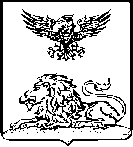 РОВЕНЬСКАЯ ТЕРРИТОРИАЛЬНАЯИЗБИРАТЕЛЬНАЯ КОМИССИЯПОСТАНОВЛЕНИЕ23 мая 2023 г.                                                                                   № 15/62-1Председатель Ровеньской территориальной избирательной комиссииЕ.В.МакароваСекретарь Ровеньской территориальной избирательной комиссииА.В.Евтухова№ п/пНаименование 
избирательных округовКоличество избирателей в округеКоличество мандатовКоличество подписей1.Айдарское сельское поселение122210102.Верхнесеребрянское сельское поселение83810103. Ладомировское сельское поселение93210104. Лознянское сельское поселение61810105.Лозовское сельское поселение3437106. Наголенское сельское поселение131810107.Нагорьевское сельское поселение11177108.Новоалександровское сельское поселение92910109. Ржевское сельское поселение548111010.Харьковское сельское поселение637101011.Свистовское сельское поселение580101012.Родинский избирательный округ № 1299651513.Центральный  избирательный округ № 2275951414.Звездовский  избирательный округ № 3277751415.Молодежный избирательный округ №455311018167124